GRADONAČELNIKKLASA: 406-02/20-06/03URBROJ: 2133/01-12/04-20-3Karlovac,  14. svibnja 2020. godinePRVA IZMJENA POZIVA NA DOSTAVU PONUDAu postupku jednostavne nabave: Izvođenje radova na rekonstrukciji ulice Ivana Grahe u Karlovcu, ev.br. 067/20CPV: 45233123-7  Naručitelj, Grad Karlovac, mijenja Poziv na dostavu ponuda u postupku jednostavne nabave. „Izvođenje radova na rekonstrukciji ulice Ivana Grahe u Karlovcu, ev.br. 067/20“ i to točku: „3.5. Rok za dostavu ponuda Rok za dostavu ponuda je 18.05.2020. godine do 10,00 sati bez obzira na način dostave u pisarnicu naručitelja.“ na način da ista sada glasi: „3.5. Rok za dostavu ponuda Rok za dostavu ponuda je 20.05.2020. godine do 10,00 sati bez obzira na način dostave u pisarnicu naručitelja.“ te točku: „3.6. Rok i mjesto otvaranja ponuda: Otvaranje ponuda je dana 18.05.2020. godine u 10,00 sati  u prostorijama Naručitelja. Otvaranje ponuda nije javno.“na način da ista sada glasi: „3.6. Rok i mjesto otvaranja ponuda: Otvaranje ponuda je dana 20.05.2020. godine u 10,00 sati  u prostorijama Naručitelja. Otvaranje ponuda nije javno.“U ostalom dijelu Poziv na dostavu ponuda KLASA: 406-02/20-06/03, URBROJ: 2133/01-12/04-20-2od 07. svibnja  2020. godine ostaje neizmijenjen.Ujedno Naručitelj mijena prilog Pozivu na dostavu ponuda naziva „Ivana_Grahe_rekonstrukcija_troškovnik“ te objavljuje novi prilog naziva „Ivana_Grahe_rekonstrukcija_troškovnik_izmjena“.                 Gradonačelnik:		            __________________		            Damir Mandić, dipl. teol. 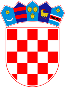 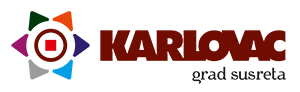 		REPUBLIKA HRVATSKAKARLOVAČKA ŽUPANIJA		REPUBLIKA HRVATSKAKARLOVAČKA ŽUPANIJA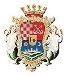 GRAD KARLOVAC